«Веселые старты»физкультурное развлечение для средней группыНаправление: физическое развитие. Интеграция образовательных областей: физическая культура , здоровье.Воспитатели: Тынкачева М.Н., Балина С.М.Задачи: 1.Развивать двигательную активность               2.Прививать любовь к занятиям физической культурой и здоровому образу жизни               3.Тренировать разностороннюю координацию движений, быстроту реакции на                   сигнал   Петрушка заходит в группу.Здравствуйте ребята! Я, Петрушка, и хочу пригласить вас принять участие в «веселых стартах». Хотите? Да! Хорошо! А вот скажите мне, вы любите физкультуру? Да! Для чего надо заниматься физкультурой? (ответы детей). А играть, любите? Да! А болеть? Нет! Петрушка смеется. Да нет же, это не когда голова и горло болят, а когда идут соревнования и надо болеть за своих ребят. Понятно? Давайте потренируемся. Покажите, как вы умеете хлопать в ладоши. Громче! Здорово! А ногами топать вы умеете? Молодцы! А теперь и топаем, и хлопаем. Просто замечательно! И теперь я приглашаю вас в спортивный зал.Петрушка вместе с детьми и воспитателем спускаются в спортивный зал.Петрушка: Вот мы и пришли в спортивный зал. И я посмотрю, как вы умеете играть, веселиться, прыгать и скакать. Хочу предложить вам поиграть в игру, во время которой можно сильно подружиться. И сейчас вы сами в этом убедитесь.Проводится игра «Знакомство»Давай с тобой попрыгаемРаз, два, три!И ножками подрыгаемРаз, два, три!И ручками похлопаемРаз, два, три!И ножками потопаемРаз, два, три!Давай с тобой покружимсяРаз, два, три!И мы с тобой подружимсяРаз, два, три!Петрушка: Молодцы! Вот мы стали еще дружнее!  А сейчас посмотрим, кто из вас самый внимательный.Проводится игра на быстроту внимания «Стоп!»	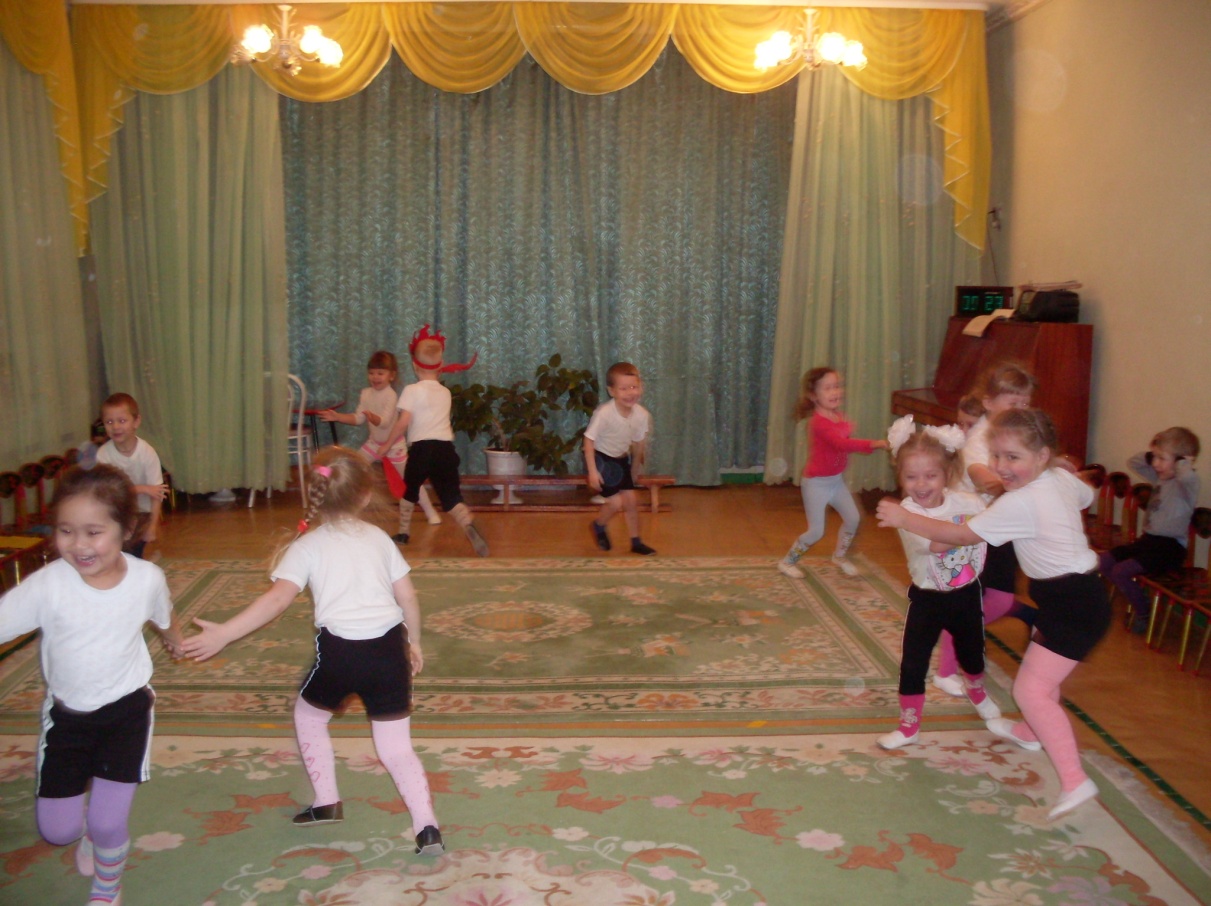 Дети легким бегом передвигаются по залу, на сигнал «Стоп!», прыжком на две ноги должны остановиться.Петрушка: Хорошо! А вот еще игра на внимание и прыгучесть.Проводится игра «Прыгни дальше»Дети выстраиваются в одну шеренгу. По команде: Раз, два, три! Выполняют прыжок в длину с места. Петрушка старается отвлечь внимание детей, путая команду.Петрушка: Я вижу, что в длину прыгать вы умеете. А вот так? Петрушка показывает прыжки с мячом, удерживая мяч между ногами.Проводится игра «Кенгурята»Дети выполняют прыжки с мячом, по команде «Кенгурята, домой!», берут мяч в руки и бегут в домик.Петрушка: Ребята, а к вам на развлечение пришли мультяшки! Крош (заяц) и Ежик! Скажите, а что любят кушать зайчики и ежики. Ответы детей. Замечательно! А давайте с ними поиграем? Проводится игровая эстафета «Накорми гостя»Дети делятся на две команды. В игровом бассейне  вперемешку с малыми мячами лежат морковки и горох. Дети, поочередно добегая до бассейна, достают по одной морковки и одному гороху, кладут рядом с мультяшками и возвращаются к своей команде.Игровая эстафета «Урожай»Петрушка: Да, а я и не знал, что у вас в детском саду такие спортивные дети. Даже уходить не хочется. А давайте еще поиграем?Проводится игра «Найди свою пару» 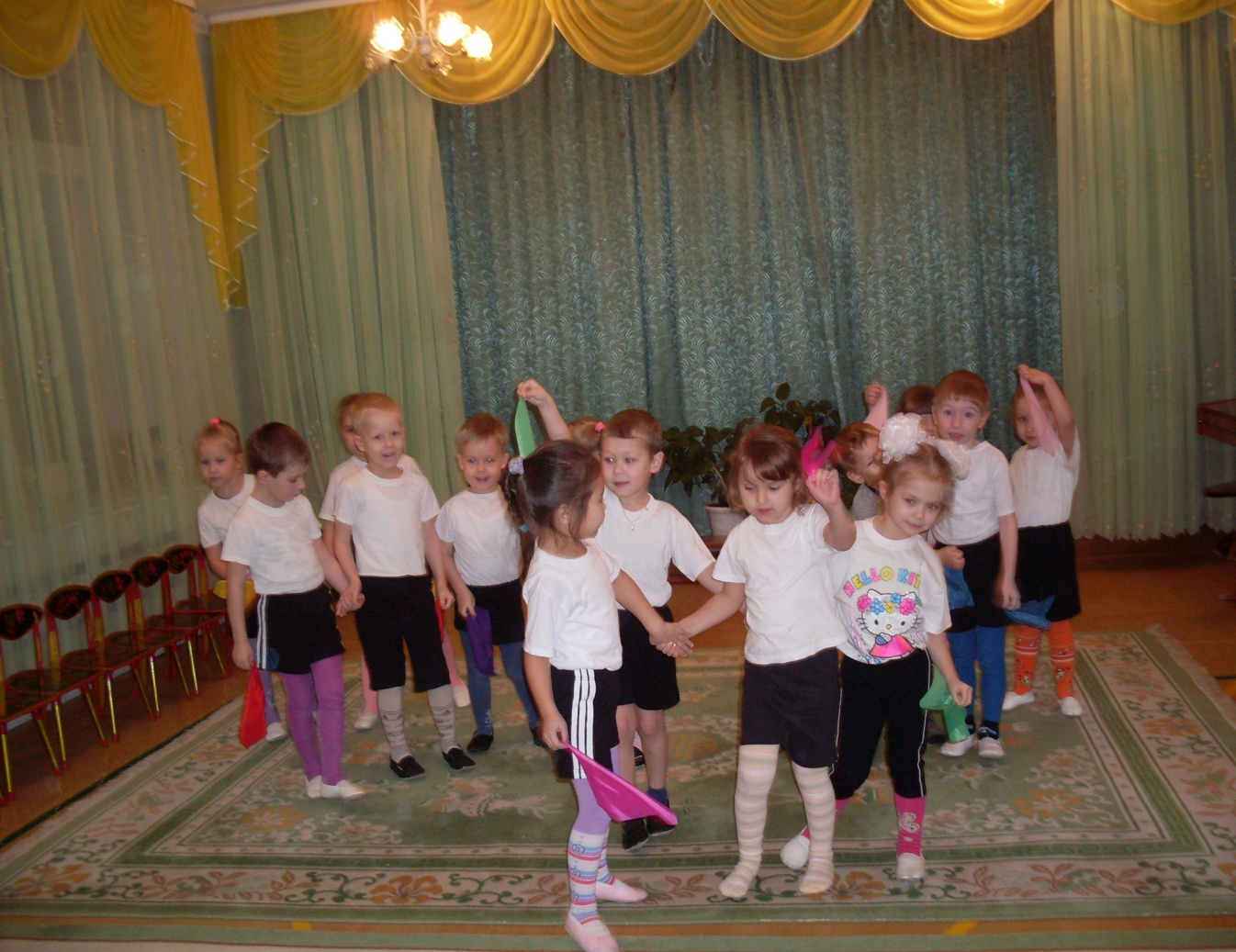 Петрушка: Ребята, как у вас здорово! Какие вы все ловкие, быстрые, смелые. Но пришла пора прощаться. И на прощание, в память о нашей встрече, я дарю вам воздушные шары.  Звучит музыка, дети выходят из спортивного зала.